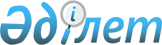 Міндетті медициналық сақтандыру қорын қайта ұйымдастыру туралыҚазақстан Республикасы Үкіметінің Қаулысы 1998 жылғы 31 желтоқсан N 1387

      Азаматтардың денсаулығын сақтау саласындағы нормативтік құқықтық актілерді қолданылып жүрген заңдарға сәйкес келтіру мақсатында Қазақстан Республикасының Үкіметі Қаулы етеді: 

      1. Міндетті медициналық сақтандыру қоры "Медициналық қызмет көрсетулерге ақы төлеу жөніндегі орталық" мемлекеттік мекемесі (бұдан әрі - Орталық) етіп қайта құру жолымен қайта ұйымдастырылсын. 

      Қазақстан Республикасының Білім, мәдениет және денсаулық сақтау министрлігі Орталық мемлекеттік басқару органы болып белгіленсін. 

      2. Орталықтың негізгі міндеттері мыналар болып табылады: 

      емдеу-профилактикалық ұйымдардың ақысыз медициналық жәрдемнің кепілді көлемін көрсетуі жөніндегі қызмет көрсетулерге шыққан шығындарын бюджеттік қаражаттың шегінде өтеу; 

      азаматтарға көрсетілетін медициналық қызметтердің сапасын талдау мен бағалауды жүзеге асыру; 

      медициналық қызмет көрсетулер рыногын дамыту; 

      Орталықтың Жарғысына сәйкес өзге де міндеттер. 

      3. Қазақстан Республикасының Білім, мәдениет және денсаулық сақтау министрлігі: 

      Орталықтың жарғысын бекітсін, оны тіркеуден өткізсін, оның басшысын тағайындасын және басқа да қажетті ұйымдастыру шараларын жүргізсін; 

      қайта ұйымдастырылған Міндетті медициналық сақтандыру қорының құқықтары мен міндеттерін өткізу актісі бойынша Орталыққа өткізсін; 

      Қазақстан Республикасы Қаржы министрлігінің Мемлекеттік мүлік және жекешелендіру департаментімен бірлесе отырып қайта ұйымдастырылған Міндетті медициналық сақтандыру қорының мүлкін Орталыққа жедел басқару құқығымен берсін;     Қазақстан Республикасының Әділет министрлігімен бірлесе отырып бір ай мерзім ішінде Қазақстан Республикасы Үкіметінің нормативтік құқықтық актілерін осы қаулыға сәйкес келтірсін.     4. Осы қаулы 1999 жылдың 1 қаңтарынан бастап күшіне енеді.     Қазақстан Республикасының         Премьер-Министрі   Оқығандар:       Орынбекова Д.К.  Кобдалиева Н.М.     
					© 2012. Қазақстан Республикасы Әділет министрлігінің «Қазақстан Республикасының Заңнама және құқықтық ақпарат институты» ШЖҚ РМК
				